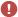 Full IndexAddress                                     Epic Office Pool                              Phone NumbersAdmissions                                     Lab & X-Ray                             Pregnant/OB PatientsAppointments                                    Late Policy                                     PrescriptionsClosings                               Newborn Notifications                               Priority 1Consultations                                           NPI                                       Private Line UsageDeath                                         Nursing Home                                     ProvidersDisposition                        Office has not returned Call                         WayfindingEpic Contract Name/Number                       Office HoursEpic Department Name/Number              On-Call and PagingCAUTION:  Route ALL encounters to:   On-Call Medical Provider for any issues with prescriptions and medical symptoms.	On-Call Social Worker (LMSW) for patients having behavioral health/mental crisis (anxiety and depression).   See Epic Office Pool for routing.Address: Admissions:Adults              PediatricsHospital                 (name)		(name)Who Admits          Hospitalist        HospitalistCourtesy: Route a telephone encounter to PCP’s in-basketAppointments:Afterhours Scheduler:General questions are communicated by patient to the office during business hours. Cancellations can be faxed to the office using the No Triage guideline.This office allows walk-in appointments, if patients do not want to schedule an appointment.If patient is NOT experiencing symptoms and requests to speak with a Social Worker, transfer them to Crisis Center (xxx-xxx-xxxx) - Do not transfer to Nurse Triage.Document telephone encounter and route to the Social Worker Pool:  CIM SOCIAL WORKER [ 11375 ]If Crisis Center is called, document "Crisis Center was called” in your note.Nurses:We do not schedule for this office.  Please direct caller to call xxx-xxx-xxxx after 8:30 AM to schedule an appointment.Closings: When the office closes any time other than usual closing hours:If the caller agrees to call back when the office is open, ask them to do so.If the caller is unable to call back when the office opens, assess and refer.  If you need to reach a HCP, either page the HCP who is on-call for the evening, or call the private back line to reach the HCP.Refer to - Office Closings CalendarConsultations:Office providers WILL NOT consult for Inpatients and/or ED patients.Death:If a patient of this practice expires:Route a telephone encounter with the name of patient and time of death to the office Supervisor and PCP.Only call the on-call HCP if the caller identifies a concern.See Job Aide - 1-8887 Job AideDisposition:This practice prefers their patients be sent to Hospital and Urgent Care nearest to the patient.CAUTION:Route ALL encounters to the on-call Medical Provider or the on-call Social Worker.  See EpicOffice Pool for routing.If office does not have an on-call Social Worker at this time.  If patient requests to speak with a Social Worker, transfer them to Crisis Center (xxx-xxx-xxxx).PROVIDER PREFERENCES FOR GUIDELINE DISPOSITIONS:Activate EMS 911See ED Immediately:DO NOT send to ED:  Page to on call provider, do not callPatients who have a true emergency should be referred directly to an ED.  Do not contact the on- call HCP regarding those patients.Call Provider Immediately:  Contact On-call HCPFor Behavioral Health concerns, ask the patient if they would like their social worker paged.If the on-call social worker is paged, document "The Social Worker has been paged" in your note.See Provider within 4 hours, 24 hours, 72 hours, Lab in 24hrs:  If the office is not open within the disposition time frame:  Page to on call provider, do not callFor Behavioral Health concerns, ask the patient if they would like their social worker paged.If the on-call social worker is paged, document "The Social Worker has been paged" in your note.Caller demands to talk with on call physician:  Page on call provider to patient through PerfectServe.Disposition Override / Physician Override:  A Provider’s authorization is required if the Nursedeems that the recommended Disposition may be Downgraded to a Lesser Disposition.Epic Contract Name/Number:Contract Name:  (program name)Contract Number:  Epic Department Name/Number:Epic Department Name:  (Program Name)Epic Department Number: Epic Office Pool: PROVIDER :  for any issues with prescriptions and medical symptomsIf the medical provider is paged, document "The on-call medical provider was paged” in your note.(program name) SOCIAL WORKER :  for patients having behavioral health/mental crisis (anxiety and depression)If patient is triaged and would still like their Social Worker paged, page on-call Social Worker(or transfer them to Crisis Center xxx-xxx-xxxx).If the Social Worker is paged or Crisis Center called, document "The social worker was paged” or “Crisis Center was called” in your note.Lab & X-Ray:All abnormal lab and x-ray reports need to be paged out immediately to the on-call HCP.Page the HCP directly to the caller.Tell the caller to contact you if they do not receive a call from the HCP within 30 minutes.Late Policy:Advise Patient:Patients arriving more than 10 minutes after their scheduled appointment time will be seen at the discretion of the Provider.Special considerations will be given to patients in the event of inclement weather, travel conditions, emergency, etc.Offer to reschedule patient while you have them on the line.Newborn Notifications:All newborn notifications are to be warm conferenced to the Charge Nurse at xxx-xxx-xxxx.Charge Nurse See Job Aide 1-8887Healthy Uncomplicated(program name): Route a telephone encounter to the PCP’s in-basket.Call office at 8am with newborn notification information.With Medical ConcernsRoute a telephone encounter to the PCP’s in-basket.Call office at 8am with newborn notification information.NPI:N/ANursing Home:This office does not provide care for Nursing Home patientsOffice has not returned call: If patient was expecting a return call and hasn’t heard from the office:If patient was expecting a return call and hasn’t heard from the office, call the on-call provider if office is still open, but phones have been turned over.If office is closed follow normal protocols and register the call for Nurse Triage.Office Hours:Monday, Wednesday, Friday 8:00 AM – 5:00 PMTuesday, Thursday 9:00 AM – 6:00 PMPhone HoursMonday, Wednesday, Friday 8:30 AM – 4:30 PMTuesday, Thursday 8:30 AM – 5:30 PMNurse TriageAnytime the office is closed and holidaysMajor Holidays 24 HoursMemorial DayFourth of JulyLabor DayThanksgivingChristmasNew Year’s DayLunch HoursOffice is open during lunchOn-Call and Paging:NOTE:  This office has Social Workers.  If patient is having an emotional crisis: Page the On-call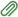 Social Worker to help.This office shares call with _____COMMUNITY MEDICINE CLINIC.On-call changes at 8am on Fridays.Providers take call a week at a time.For (program name) patients, if the On-Call Provider does not retrieve page, escalate to (Lead Prescriber)(page, do not call).If On-Call Social Worker does not retrieve page, escalate to (lead prescriber) (page, do not call).Link to (on call calendar)Follow the Paging Health Provider ProcedurePhone numbers:Office Phone           Private Line             Office Fax                Navigation Line       N/ACisco Internal Ext   N/AOffice Manager: Office Phone Number: Pregnant/OB Patients:ALL Pregnant patients who have an OB and calling with pregnancy related symptoms:Tell patient to contact OB office.Prescriptions:CAUTION:  Nurse Triage Only:  For ALL Integrative Medicine patients, please page ALLmedication requests to the on-call medical provider (through PerfectServe).Priority 1:Symptoms Chest Pain Shortness of BreathSuicidal (Blue Envelope) HomicidalInfants under 12 Weeks with ANY symptomsStroke Symptoms a. Facial droopb. Abnormal speech c. Vision changesd. Weakness on one side of body e. Balance IssuesNavigator please see -  Priority 1 Job Aide for NavigatorsScheduling CSR see - Priority 1 Job Aide for SchedulersPrivate Line Usage:SchedulersNOTE: Do not use once phones are turned over to afterhours service. Do not use the Private line unless one of the following exist:   You have a Newborn you are unable to schedule within 5 days   Critical Lab or X-Ray Findings   Wet ReadsNurses   Do not use once phones are turned over to afterhours service.	If nurse has an urgent question in which they need to speak to the provider directly this line may be used.ProvidersProvider Name                                                                           Credentials     Cell No.               Home No.                                                                            		  PA-C                                                                                  			    PA-C                                                                                   			   MD                            PCP at Fam Med 	Works at this location on TUESDAY'S (as specialty for addiction & complex care)   Does NOT take call at this locationMD                                              LMSW                                                       LMSW                                                                LMSW              